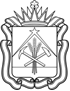 МИНИСТЕРСТВО СОЦИАЛЬНОЙ ЗАЩИТЫ НАСЕЛЕНИЯ КУЗБАССАПРИКАЗот «27» февраля 2023 г. № 30Об утверждении административного регламента предоставления государственной услуги «Установление патронажа над совершеннолетними дееспособными гражданами, прекращение патронажа над совершеннолетними дееспособными гражданами»В соответствии с Федеральным законом от 27.07.2010 № 210-ФЗ «Об организации предоставления государственных и муниципальных услуг», постановлением Правительства Кемеровской области - Кузбасса от 21.09.2022 № 643 «Об утверждении Порядка разработки и утверждения административных регламентов предоставления государственных услуг исполнительными органами Кемеровской области – Кузбасса»                                  п р и к а з ы в а ю:1. Утвердить прилагаемый административный регламент предоставления государственной услуги «Установление патронажа над совершеннолетними дееспособными гражданами, прекращение патронажа над совершеннолетними дееспособными гражданами».2. Государственному казенному учреждению «Центр социальных выплат и информатизации Министерства социальной защиты населения Кузбасса» обеспечить размещение настоящего приказа на сайте «Электронный бюллетень Правительства Кемеровской области - Кузбасса» и на официальном сайте Министерства социальной защиты населения Кузбасса.3. Контроль за исполнением приказа оставляю за собой.Министр                                                                                            Е.Г. ФедюнинаУТВЕРЖДЕНприказом Министерства социальной защиты населения Кузбассаот 27.02.2023 г. № 30 АДМИНИСТРАТИВНЫЙ РЕГЛАМЕНТ предоставления государственной услуги «Установление патронажа над совершеннолетними дееспособными гражданами, прекращение патронажа над совершеннолетними дееспособными гражданами»1. Общие положения1.1. Административный регламент предоставления государственной услуги «Установление патронажа над совершеннолетними дееспособными гражданами, прекращение патронажа над совершеннолетними дееспособными гражданами» (далее соответственно – административный регламент, государственная услуга) определяет стандарт, сроки предоставления государственной услуги, состав, последовательность действий (административных процедур) органов местного самоуправления муниципальных образований Кемеровской области - Кузбасса, наделенных отдельным государственным полномочием по организации и осуществлению деятельности по опеке и попечительству (далее также - уполномоченные органы) при предоставлении государственной услуги. Предметом регулирования настоящего административного регламента являются отношения, связанные с предоставлением государственной услуги. 1.2. Заявителями при предоставлении государственной услуги являются:1.2.1. В виде установления патронажа над совершеннолетним дееспособным гражданином (далее – установление патронажа):совершеннолетние дееспособные граждане, которые по состоянию физического здоровья не способны самостоятельно осуществлять и защищать свои права и исполнять свои обязанности, нуждающиеся в установлении патронажа (далее также – гражданин, нуждающийся в патронаже);совершеннолетние граждане, выразившие желание стать помощниками граждан, нуждающихся в патронаже (далее также – кандидат в помощники).1.2.2. В виде прекращения патронажа над совершеннолетним дееспособным гражданином (далее – прекращение патронажа):гражданин, которому назначен патронаж;помощник.1.2.3. От имени заявителя также может обратиться лицо, уполномоченное им на основании доверенности, оформленной в соответствии с законодательством Российской Федерации (далее - представитель заявителя).1.3. Государственная услуга должна быть предоставлена заявителю в соответствии с вариантом предоставления государственной услуги (далее - вариант).Вариант, в соответствии с которым заявителю будет предоставлена государственная услуга определяется исходя из признаков заявителя и значений таких признаков, которые приведены в приложении № 1 к настоящему административному регламенту.Признаки заявителя определяются путем профилирования, осуществляемого в соответствии с настоящим административным регламентом.2. Стандарт предоставления государственной услуги2.1. Наименование государственной услуги «Установление патронажа над совершеннолетними дееспособными гражданами, прекращение патронажа над совершеннолетними дееспособными гражданами».2.2. Государственная услуга предоставляется органами местного самоуправления муниципальных образований Кемеровской области - Кузбасса, наделенными отдельным государственным полномочием по организации и осуществлению деятельности по опеке и попечительству.2.2.1. В предоставлении государственной услуги в виде установления патронажа участвуют отделы «Мои документы» государственного автономного учреждения «Уполномоченный многофункциональный центр предоставления государственных и муниципальный услуг на территории Кузбасса» (далее – МФЦ) (при наличии заключенного соглашения о взаимодействии между уполномоченным органом и МФЦ) в части информирования заявителей по вопросам предоставления государственной услуги, принятия от заявителей заявления и документов и (или) информации, необходимых для предоставления государственной услуги.Принятие МФЦ решения об отказе в приеме заявления и документов и (или) информации, необходимых для предоставления государственной услуги, невозможно.2.2.2. В предоставлении государственной услуги в виде прекращения патронажа МФЦ не участвуют.2.3. Результат предоставления государственной услуги2.3.1. Результатом предоставления государственной услуги в виде установления патронажа является:решение об установлении патронажа над совершеннолетним дееспособным гражданином;решение об отказе в установлении патронажа над совершеннолетним дееспособным гражданином.2.3.1.1. Документом, содержащим решение о предоставлении государственной услуги в виде установления патронажа, на основании которого заявителю предоставляется результат, является принятое уполномоченным органом решение об установлении патронажа над совершеннолетним дееспособным гражданином или решение об отказе в установлении патронажа над совершеннолетним дееспособным гражданином, содержащее следующие сведения:наименование уполномоченного органа;наименование документа;регистрационный номер;дата принятия.2.3.1.2. Реестровая запись в качестве результата предоставления государственной услуги в виде установления патронажа не предусмотрена.2.3.1.3. Факт получения заявителем результата предоставления государственной услуги в виде установления патронажа в информационной системе не фиксируется. 2.3.1.4. Результат предоставления государственной услуги в виде установления патронажа в зависимости от выбора заявителя либо способа обращения за ее предоставлением выдается заявителю лично в уполномоченном органе, посредством почтовой связи, посредством федеральной государственной информационной системе «Единый портал государственных и муниципальных услуг (функций)» (при наличии технической возможности), подсистемы регионального портала государственных и муниципальных услуг (функций) государственной информационной системы «Комплексная информационная система оказания государственных и муниципальных услуг Кемеровской области – Кузбасса» (при наличии технической возможности) (далее - портал, региональный портал), на электронную почту заявителя, в МФЦ. 2.3.2. Результатом предоставления государственной услуги в виде прекращения патронажа является:решение о прекращении патронажа над совершеннолетним дееспособным гражданином;решение об отказе в прекращении патронажа над совершеннолетним дееспособным гражданином.2.3.2.1. Документом, содержащим решение о предоставлении государственной услуги в виде прекращения патронажа, на основании которого заявителю предоставляется результат, является принятое уполномоченным органом решение о прекращении патронажа над совершеннолетним дееспособным гражданином или решение об отказе в прекращении патронажа над совершеннолетним дееспособным гражданином, содержащее следующие сведения:наименование уполномоченного органа;наименование документа;регистрационный номер;дата принятия.2.3.2.2. Реестровая запись в качестве результата предоставления государственной услуги в виде прекращения патронажа не предусмотрена.2.3.2.3. Факт получения заявителем результата предоставления государственной услуги в виде прекращения патронажа в информационной системе не фиксируется. 2.3.2.4. Результат предоставления государственной услуги в виде прекращения патронажа в зависимости от выбора заявителя либо способа обращения за ее предоставлением выдается заявителю лично в уполномоченном органе, посредством почтовой связи, посредством портала или регионального портала (при наличии технической возможности), на электронную почту заявителя.2.4. Максимальный срок предоставления государственной услуги:2.4.1. В виде установления патронажа составляет 30 календарных дней со дня регистрации заявлений и документов и (или) информации, необходимых для предоставления государственной услуги.Максимальный срок предоставления государственной услуги определяется для каждого варианта государственной услуги и приведен в соответствующем разделе настоящего административного регламента.2.4.2. В части прекращения патронажа составляет 10 рабочих дней со дня регистрации заявления о прекращении патронажа и документа, необходимого для предоставления государственной услуги.  Максимальный срок предоставления государственной услуги определяется для каждого варианта государственной услуги и приведен в соответствующем разделе настоящего административного регламента.2.5. Перечень нормативных правовых актов, регулирующих предоставление государственной услуги, информация о порядке досудебного (внесудебного) обжалования решений и действий (бездействия) уполномоченного органа, а также специалистов, ответственных за предоставление государственной услуги, размещены на официальном сайте уполномоченного органа в информационно-телекоммуникационной сети «Интернет» (далее - официальный сайт уполномоченного органа), на портале, региональном портале.2.6. Исчерпывающий перечень документов, необходимых для предоставления государственной услуги2.6.1. Для предоставления государственной услуги:2.6.1.1. В виде установления патронажа гражданин, нуждающийся в патронаже, представляет самостоятельно:заявление об установлении патронажа над совершеннолетним дееспособным гражданином по форме согласно приложению № 2 к настоящему административному регламенту;копию документа, удостоверяющего личность, место жительства (копии документа, удостоверяющего личность и полномочия представителя заявителя - в случае обращения представителя заявителя);заключение (справка) медицинской организации о состоянии здоровья, подтверждающее(ая) не способность гражданина, нуждающегося в патронаже, самостоятельно осуществлять и защищать свои права и исполнять свои обязанности;договор поручения, договор доверительного управления имуществом или иной договор, или их проекты между гражданином, нуждающимся в патронаже, и кандидатом в помощники, на основании которого кандидат в помощники после его назначения помощником будет совершать действия в интересах гражданина, нуждающегося в патронаже.2.6.1.2. В виде установления патронажа кандидат в помощники представляет самостоятельно:заявление кандидата в помощники по форме согласно приложению № 3 к настоящему административному регламенту;копию документа, удостоверяющего личность, место жительства (копии документа, удостоверяющего личность и полномочия представителя заявителя - в случае обращения представителя заявителя);заключение (справка) медицинской организации об отсутствии у кандидата в помощники медицинских противопоказаний, препятствующих быть помощником гражданина, нуждающегося в патронаже;согласие в письменной форме совершеннолетних членов семьи кандидата в помощники (если предполагается совместное проживание гражданина, нуждающегося в патронаже, по месту жительства кандидата в помощники);копию правоустанавливающего документа на жилое помещение, право на которое не зарегистрировано в Едином государственном реестре недвижимости (если предполагается совместное проживание гражданина, нуждающегося в патронаже, по месту жительства кандидата в помощники).Заявление и документы и (или) информация, необходимые(ая) для предоставления государственной услуги, подаются (подается) гражданином, нуждающимся в патронаже, и кандидатом в помощники совместно.2.6.1.3. В виде установления патронажа кандидат в помощники вправе представить по собственной инициативе, следующие документы, подлежащие представлению в рамках межведомственного информационного взаимодействия:справку Министерства внутренних дел Российской Федерации о наличии (отсутствии) судимости за умышленное преступление против жизни и здоровья граждан;копию свидетельства о браке (в случае если кандидат в помощники состоит в браке и если предполагается совместное проживание гражданина, нуждающегося в патронаже, по месту жительства кандидата в помощники);копию выписки из Единого государственного реестра недвижимости об основных характеристиках и зарегистрированных правах на жилое помещение, права на которое зарегистрированы в Едином государственном реестре недвижимости, выданной не позднее чем за 10 рабочих дней до даты подачи заявления (если предполагается совместное проживание гражданина, нуждающегося в патронаже, по месту жительства кандидата в помощники).2.6.2. Для предоставления государственной услуги в виде прекращения патронажа гражданин, которому назначен патронаж или помощник представляет самостоятельно:заявление в произвольной форме о прекращении патронажа;копию документа, удостоверяющего личность, место жительства (копии документа, удостоверяющего личность и полномочия представителя заявителя - в случае обращения представителя заявителя).2.7. Основания для отказа в приеме заявления и документов, необходимых для предоставления государственной услуги, действующим законодательством не предусмотрены.2.8. Исчерпывающий перечень оснований для приостановления предоставления государственной услуги или отказа в предоставлении государственной услуги2.8.1. Основания для приостановления предоставления государственной услуги не предусмотрены.2.8.2. Исчерпывающий перечень оснований для отказа в предоставлении государственной услуги в виде установления патронажа:подача заявления и документов ненадлежащим лицом;представление заявителем неполных и (или) недостоверных сведений;непредставление или представление не в полном объеме документов, обязанность по представлению которых возложена на заявителя, а также их представление с нарушением требований к их оформлению;наличие в представленных заявителем документах исправлений, ошибок, противоречий, которые не позволяют однозначно истолковать их содержание, принадлежность одному лицу;наличие у кандидата в помощники медицинских противопоказаний, препятствующих быть помощником гражданина, нуждающегося в патронаже;наличии у кандидата в помощники судимости за умышленное преступление против жизни и здоровья граждан;кандидат в помощники является работником организации, осуществляющей социальное обслуживание гражданина, нуждающегося в патронаже;отсутствие в заключении (справки) медицинской организации подтверждения о не способности гражданина, нуждающегося в патронаже, самостоятельно осуществлять и защищать свои права и исполнять свои обязанности.2.8.3. Основанием для отказа в предоставлении государственной услуги в виде прекращения патронажа является подача заявления и документов ненадлежащим лицом.	2.9. За предоставление государственной услуги государственная пошлина или иная плата не предусмотрена.	2.10. Требования к помещениям, в которых предоставляется государственная услуга. 2.10.1. Помещение уполномоченного органа, в котором предоставляется государственная услуга, обеспечивается необходимыми для предоставления государственной услуги оборудованием, канцелярскими принадлежностями, офисной мебелью, информационными стендами с образцами заполнения заявления и перечнем документов и (или) информации, необходимых для предоставления государственной услуги.Центральный вход в здание, в котором предоставляется государственная услуга, оборудуется вывеской, содержащей информацию о наименовании и режиме работы уполномоченного органа.Вход в здание оборудуется в соответствии с требованиями, обеспечивающими беспрепятственный доступ инвалидов (пандусы, поручни, другие специальные приспособления).      На территории, прилегающей к зданию уполномоченного органа, организуются места для парковки автотранспортных средств, в том числе места для парковки автотранспортных средств инвалидов (не менее 10 процентов мест, но не менее одного места), доступ заявителей к парковочным местам является бесплатным.2.10.2. Уполномоченными органами обеспечивается создание инвалидам следующих условий доступности помещений в соответствии с требованиями, установленными законодательными и иными нормативными правовыми актами:возможность беспрепятственного входа в помещения и выхода из них;возможность самостоятельного передвижения по территории помещения в целях доступа к месту предоставления государственной услуги, в том числе с помощью работников уполномоченного органа, ассистивных и вспомогательных технологий, а также сменного кресла-коляски;возможность посадки в транспортное средство и высадки из него перед входом в помещение, в том числе с использованием кресла-коляски и, при необходимости, с помощью работников уполномоченного органа;сопровождение инвалидов, имеющих стойкие нарушения функции зрения и самостоятельного передвижения по территории помещения;содействие инвалиду при входе в помещение и выходе из него, информирование инвалида о доступных маршрутах общественного транспорта;надлежащее размещение носителей информации, необходимой для обеспечения беспрепятственного доступа инвалидов к помещению и государственной услуге, с учетом ограничений их жизнедеятельности, в том числе дублирование необходимой для получения услуги звуковой и зрительной информации, а также надписей, знаков и иной текстовой и графической информации знаками, выполненными рельефно-точечным шрифтом Брайля и на контрастном фоне, предоставление государственной услуги инвалидам по слуху, при необходимости, с использованием русского жестового языка, включая обеспечение допуска в помещение сурдопереводчика, тифлосурдопереводчика;обеспечение допуска в помещение, в котором предоставляется государственная услуга, собаки-проводника при наличии документа, подтверждающего ее специальное обучение, выданного по форме и в порядке, утвержденным приказом Министерства труда и социальной защиты Российской Федерации от 22.06.2015 № 386н «Об утверждении формы документа, подтверждающего специальное обучение собаки – проводника, и порядка его выдачи».В случае невозможности полностью приспособить помещение уполномоченного органа с учетом потребностей инвалидов руководитель уполномоченного органа должен принимать меры для обеспечения доступа инвалидов к месту предоставления услуги либо, когда это возможно, обеспечить предоставление государственной услуги по месту жительства инвалида или в дистанционном режиме.2.11. Основными показателями доступности и качества предоставления государственной услуги являются:степень информированности заявителя о порядке предоставления государственной услуги (доступность информации о государственной услуге, возможность выбора способа получения информации);возможность выбора заявителем формы обращения за предоставлением государственной услуги;доступность обращения за предоставлением государственной услуги, в том числе для лиц с ограниченными возможностями здоровья;своевременность предоставления государственной услуги в соответствии со стандартом ее предоставления;соблюдение сроков предоставления государственной услуги и сроков выполнения административных процедур при предоставлении государственной услуги в соответствии с вариантом предоставления государственной услуги;возможность получения информации о ходе предоставления государственной услуги;получение результата предоставления услуги;отсутствие обоснованных жалоб со стороны заявителя по результатам предоставления государственной услуги;открытый доступ для заявителя к информации о порядке и сроках предоставления государственной услуги, порядке обжалования действий (бездействия), уполномоченного органа, МФЦ, и их специалистов, ответственных за предоставление государственной услуги.2.12. Иные требования к предоставлению государственной услуги 2.12.1. При предоставлении государственной услуги получение услуг, которые являются необходимыми и обязательными для предоставления государственной услуги, в том числе сведения о документе (документах), выдаваемом (выдаваемых) организациями, участвующими в предоставлении государственной услуги, не требуется.2.12.2. Размер платы за предоставление услуг, указанных в подпункте 2.12.1 настоящего административного регламента, не предусмотрен.2.12.3. Информационные системы для предоставления государственной услуги не используются.3. Состав, последовательность и сроки выполнения административных процедур 	3.1. Настоящий раздел содержит состав, последовательность и сроки выполнения административных процедур для следующих вариантов:	3.1.1. Принятие решения об установлении патронажа над совершеннолетним дееспособным гражданином или решения об отказе в установлении патронажа над совершеннолетним дееспособным гражданином: 	вариант 1. Совершеннолетние дееспособные граждане, которые по состоянию физического здоровья не способны самостоятельно осуществлять и защищать свои права и исполнять свои обязанности, нуждающиеся в установлении патронажа, совершеннолетние граждане, выразившие желание стать помощниками граждан, нуждающихся в патронаже.	3.1.2. Принятие решения о прекращении патронажа над совершеннолетним дееспособным гражданином или решения об отказе в прекращении патронажа над совершеннолетним дееспособным гражданином:	вариант 2. Гражданин, которому назначен патронаж, помощник.	3.1.3. При обращении заявителя за исправлением допущенных опечаток и (или) ошибок в выданных в результате предоставления государственной услуги документах:	вариант 3. Совершеннолетние дееспособные граждане, которые по состоянию физического здоровья не способны самостоятельно осуществлять и защищать свои права и исполнять свои обязанности, нуждающиеся в установлении патронажа, совершеннолетние граждане, выразившие желание стать помощниками граждан, нуждающихся в патронаже.3.1.4. Выдача дубликата документа, выданного по результатам предоставления государственной услуги не предусмотрена.Возможность оставления запроса о предоставлении государственной услуги без рассмотрения не предусмотрена.3.2. Профилирование заявителя	Вариант определяется на основании результата предоставления государственной услуги, за предоставлением которого обратился заявитель, на основании сведений, указанных заявителем в заявлении об установлении патронажа над совершеннолетним дееспособным гражданином и заявлении кандидата в помощники, и позволяет выявить перечень признаков заявителя, установленных таблицей 1 приложения № 1 к настоящему административному регламенту.На основании сведений, указанных заявителем в заявлении об установлении патронажа над совершеннолетним дееспособным гражданином и заявлении кандидата в помощники, определяется полный перечень комбинаций значений признаков, приведенный в таблице 2 приложения № 1 к настоящему административному регламенту, каждый из которых соответствует одному варианту.3.3. Вариант 13.3.1. Результатом предоставления государственной услуги является принятие решения об установлении патронажа над совершеннолетним дееспособным гражданином или решения об отказе в установлении патронажа над совершеннолетним дееспособным гражданином.3.3.2. Перечень административных процедур, предусмотренных настоящим вариантом:прием заявления и документов и (или) информации, необходимых для предоставления государственной услуги;межведомственное информационное взаимодействие;принятие решения об установлении патронажа над совершеннолетним дееспособным гражданином или решения об отказе в установлении патронажа над совершеннолетним дееспособным гражданином;предоставление результата предоставления государственной услуги.3.3.3. Максимальный срок предоставления государственной услуги составляет не более 30 календарных дней со дня регистрации заявления об установлении патронажа над совершеннолетним дееспособным гражданином и заявления кандидата в помощники.3.3.4. Прием заявления и документов и (или) информации, необходимых для предоставления государственной услуги3.3.4.1. Основанием для административной процедуры является представление заявителем в уполномоченный орган, МФЦ, посредством почтовой связи, портала либо регионального портала (при наличии технической возможности) заявления об установлении патронажа над совершеннолетним дееспособным гражданином и документов, указанных в пункте 2.6.1.1 настоящего административного регламента, и заявления кандидата в помощники и документов, указанных в пункте 2.6.1.2 настоящего административного регламента.3.3.4.2. Способами установления личности заявителя являются:при подаче заявления в уполномоченный орган, МФЦ лично - документ, удостоверяющий личность гражданина Российской Федерации;при подаче заявления посредством почтовой связи - подлинность подписи заявителя на заявлении засвидетельствована в установленном законодательством порядке;при подаче заявления посредством портала, регионального портала –осуществляется с использованием федеральной государственной информационной системы «Единая система идентификации и аутентификации в инфраструктуре, обеспечивающей информационно-технологическое взаимодействие информационных систем, используемых для предоставления государственных и муниципальных услуг в электронной форме».3.3.4.3. Заявление и документы и (или) информация, необходимых для предоставления государственной услуги, для предоставления варианта 1 могут быть представлены представителем заявителя.3.3.4.4. Основания для принятия решения об отказе в приеме заявления и документов и (или) информации, необходимых для предоставления государственной услуги, отсутствуют.3.3.4.5. Государственная услуга предусматривает возможность приема заявления и документов и (или) информации, необходимых для предоставления государственной услуг, уполномоченным органом, МФЦ.3.3.4.6. Возможность приема заявления и документов и (или) информации, необходимых для предоставления государственной услуги, уполномоченным органом, МФЦ, по выбору заявителя независимо от его места жительства или места пребывания отсутствует.3.3.4.7. Заявление и документы и (или) информация, необходимые для предоставления государственной услуги, в уполномоченном органе, МФЦ регистрируются в день поступления.3.3.5. Межведомственное информационное взаимодействие3.3.5.1. Основанием для административной процедуры является непредставление кандидатом в помощники по собственной инициативе документов, предусмотренных пунктом 2.6.1.3 настоящего административного регламента.3.3.5.2. Уполномоченный орган не позднее 1 календарного дня со дня регистрации заявлений гражданина, нуждающегося в патронаже, кандидата в помощники и документов и (или) информации, необходимых для предоставления государственной услуги, направляет межведомственные запросы о предоставлении:сведений о наличии (отсутствии) судимости за умышленное преступление против жизни и здоровья граждан в Министерство внутренних дел Российской Федерации;сведений о государственной регистрации заключения брака в Федеральную налоговую службу;выписки из Единого государственного реестра недвижимости, содержащие информацию о правах на жилое помещение и об основных характеристиках объекта недвижимости в территориальный отдел Управления Федеральной службы государственной регистрации, кадастра и картографии по Кемеровской области – Кузбассу.Формирование межведомственного запроса осуществляется в соответствии с требованиями Федерального закона от 27.07.2010 № 210-ФЗ «Об организации предоставления государственных и муниципальных услуг».Срок подготовки и направления ответа на межведомственный запрос не может превышать 5 рабочих дней со дня поступления межведомственного запроса.3.3.5.3. Направляемые в запросе сведения о наличии (отсутствии) судимости за умышленное преступление против жизни и здоровья граждан в Министерство внутренних дел Российской Федерации:дата рождения;СНИЛС;фамилия, имя, отчество;место рождение, регион; место регистрации, тип регистрации, регион.Запрашиваемые в запросе сведения с указанием цели их использования: о наличии (отсутствии) судимости и (или) факта уголовного преследования либо о прекращении уголовного преследования, о нахождении в розыске с целью установления наличия (отсутствия) судимости и (или) факта уголовного преследования либо прекращения уголовного преследования, о нахождении в розыске.3.3.5.4. Направляемые в запросе сведения о государственной регистрации заключения брака:фамилия, имя, отчество;сведения о документе, удостоверяющем личность (вид документа, удостоверяющего личность, его серия и номер).Запрашиваемые в запросе сведения с указанием цели их использования:сведения о нормативно-правовых основаниях запрашивающей стороны для получения сведений из ЕГР ЗАГС (нормативно-правовое основание для получения сведений из ЕГР ЗАГС по справочнику СНПОСН, сведения об организационно-распорядительном документе, подтверждающем основания для запроса сведений из ЕГР ЗАГС), сведения о государственной регистрации АГС о заключении брака, в отношении которого сформирован запрос (номер записи акта гражданского состояния, вариант указанной даты), сведения об органе ЗАГС, которым произведена государственная регистрация акта гражданского состояния (полное наименование органа ЗАГС, которым произведена государственная регистрация акта гражданского состояния) с целью получения сведений о государственной регистрации заключения брака. 3.3.5.5. Направляемые в запросе сведения о предоставлении выписки из Единого государственного реестра недвижимости, содержащие информацию о правах на жилое помещение и об основных характеристиках объекта недвижимости:заголовок запроса на предоставление сведений из ЕГРН;описание заявителя, представителя заявителя (фамилия, имя, отчество; категория льготника, и др.);запрос на предоставление сведений об объектах недвижимости и (или) правообладателях, о зонах и территориях;выписка из ЕГРН о правах отдельного лица на имевшиеся/имеющиеся у него объекты недвижимости;и другие поля запроса.Запрашиваемые в запросе сведения с указанием цели их использования:выписка из ЕГРН о правах отдельного лица на имевшиеся/имеющиеся у него объекты недвижимости, правообладатель (фамилия, имя, отчество, дата рождения) с целью получения сведений из Единого государственного реестра недвижимости, содержащие информацию о правах на жилое помещение.3.3.6. Основания для приостановления предоставления государственной услуги не предусмотрены.3.3.7. Принятие решения об установлении патронажа над совершеннолетним дееспособным гражданином или решения об отказе в установлении патронажа над совершеннолетним дееспособным гражданином3.3.7.1. Критерии принятия решения о предоставлении (об отказе в предоставлении) государственной услугиРешение об установлении патронажа над совершеннолетним дееспособным гражданином принимается в двух экземплярах уполномоченным органом по форме согласно приложению № 4 к настоящему административному регламенту при выполнении следующих критериев принятия решения:заявление и документы и (или) информация, необходимые для предоставления государственной услуги, представлены надлежащим лицом;заявителем представлены заявление и документы в соответствии с требованиями настоящего административного регламента;отсутствие у кандидата в помощники медицинских противопоказаний, а также судимости за умышленное преступление против жизни и здоровья граждан.кандидат в помощники не является работником организации, осуществляющей социальное обслуживание гражданина, нуждающегося в патронаже.наличие в заключении (справки) медицинской организации подтверждения о не способности гражданина, нуждающегося в патронаже, самостоятельно осуществлять и защищать свои права и исполнять свои обязанности.Решение об отказе в установлении патронажа над совершеннолетним дееспособным гражданином принимается в двух экземплярах по форме согласно приложению № 5 к настоящему административному регламенту при невыполнении указанных выше критериев.3.3.7.2. Срок принятия решения об установлении патронажа над совершеннолетним дееспособным гражданином или решения об отказе в установлении патронажа над совершеннолетним дееспособным гражданином составляет не более 10 календарных дней, и исчисляется с даты получения уполномоченным органом всех сведений, необходимых для принятия решения.3.3.8. Предоставление результата государственной услуги 3.3.8.1. Способы получения решения об установлении патронажа над совершеннолетним дееспособным гражданином:посредством портала или регионального портала (при наличии технической возможности) или на адрес электронной почты заявителя в форме электронного уведомления о принятом решении (при обращении заявителя посредством портала или регионального портала, или по желанию заявителя);при непосредственном обращении заявителя в уполномоченный орган или посредством ответов на письменные обращения в уполномоченный орган (по требованию заявителя).3.3.8.2. Способы получения решения об отказе в установлении патронажа над совершеннолетним дееспособным гражданином:при непосредственном обращении заявителя в уполномоченный орган или посредством направления второго экземпляра решения об отказе в установлении патронажа над совершеннолетним дееспособным гражданином почтовой связи;посредством портала или регионального портала (при наличии технической возможности) или на адрес электронной почты заявителя в форме скан-копии решения об отказе и текстового пояснения о необходимости обращения в уполномоченный орган для получения подлинника документа (при обращении заявителя посредством портала или регионального портала, или по желанию заявителя);при непосредственном обращении заявителя в МФЦ (при обращении заявителя за предоставлением государственной услуги в МФЦ и при принятии решения об отказе). 3.3.8.3. Предоставление результата государственной услуги осуществляется в срок, не превышающий 5 календарных дней со дня принятия соответствующего решения.3.3.8.4. Результат предоставления государственной услуги не может быть предоставлен по выбору заявителя независимо от его места жительства или места пребывания.3.4. Вариант 23.4.1. Результатом предоставления государственной услуги является принятие решения о прекращении патронажа над совершеннолетним дееспособным гражданином или решения об отказе в прекращении патронажа над совершеннолетним дееспособным гражданином.3.4.2. Перечень административных процедур, предусмотренных настоящим вариантом:прием заявления в произвольной форме о прекращении патронажа;принятие решения о прекращении патронажа над совершеннолетним дееспособным гражданином или решения об отказе в прекращении патронажа над совершеннолетним дееспособным гражданином;предоставление результата предоставления государственной услуги.3.4.3. Максимальный срок предоставления государственной услуги составляет не более 5 рабочих дней со дня регистрации заявления о прекращении патронажа.3.4.4. Прием заявления о прекращении патронажа3.4.4.1. Основанием для административной процедуры является представление гражданином, которому назначен патронаж или помощником в уполномоченный орган, посредством почтовой связи, портала либо регионального портала (при наличии технической возможности) заявления о прекращении патронажа и документа, указанного в пункте 2.6.2 настоящего административного регламента. 3.4.4.2. Способами установления личности заявителя являются:при подаче заявления в уполномоченный орган лично - документ, удостоверяющий личность гражданина Российской Федерации;при подаче заявления посредством почтовой связи - подлинность подписи заявителя на заявлении засвидетельствована в установленном законодательством порядке;при подаче заявления посредством портала, регионального портала – осуществляется с использованием федеральной государственной информационной системы «Единая система идентификации и аутентификации в инфраструктуре, обеспечивающей информационно-технологическое взаимодействие информационных систем, используемых для предоставления государственных и муниципальных услуг в электронной форме».3.4.4.3. Заявление и документы для предоставления варианта 2 могут быть представлены представителем заявителя.3.4.4.4. Основания для принятия решения об отказе в приеме заявления и документов отсутствуют.3.4.4.5. Государственная услуга предусматривает возможность приема заявления и документов уполномоченным органом.3.4.4.6. Возможность приема заявления и документов уполномоченным органом, по выбору заявителя независимо от его места жительства или места пребывания отсутствует.3.4.4.7. Заявление и документы в уполномоченном органе регистрируются в день поступления.3.4.5. Основания для приостановления предоставления государственной услуги не предусмотрены.3.4.6. Принятие решения о прекращении патронажа над совершеннолетним дееспособным гражданином или решения об отказе в прекращении патронажа над совершеннолетним дееспособным гражданином3.4.6.1. Критерии принятия решения о предоставлении (об отказе в предоставлении) государственной услугиРешение о прекращении патронажа над совершеннолетним дееспособным гражданином принимается в двух экземплярах уполномоченным органом в произвольной форме при выполнении следующих критериев принятия решения:заявление и документ, указанный в пункте 2.6.2 настоящего административного регламента, представлены надлежащим лицом;прекращение договора поручения, договора доверительного управления имуществом или иного договора.Решение об отказе в прекращении патронажа над совершеннолетним дееспособным гражданином принимается в двух экземплярах в произвольной форме при невыполнении указанных выше критериев.3.4.6.2. Срок принятия решения о прекращении патронажа над совершеннолетним дееспособным гражданином или решения об отказе в прекращении патронажа над совершеннолетним дееспособным гражданином составляет не более 4 рабочих дней, и исчисляется с даты получения уполномоченным органом всех сведений, необходимых для принятия решения.3.4.7. Предоставление результата государственной услуги 3.4.7.1. Способы получения решения о прекращении патронажа над совершеннолетним дееспособным гражданином:посредством портала или регионального портала (при наличии технической возможности) или на адрес электронной почты заявителя в форме электронного уведомления о принятом решении (при обращении заявителя посредством портала или регионального портала, или по желанию заявителя);при непосредственном обращении заявителя в уполномоченный орган или посредством ответов на письменные обращения в уполномоченный орган (по требованию заявителя).3.4.7.2. Способы получения решения об отказе в прекращении патронажа над совершеннолетним дееспособным гражданином:при непосредственном обращении заявителя в уполномоченный орган или посредством направления второго экземпляра решения об отказе в прекращении патронажа над совершеннолетним дееспособным гражданином почтовой связи;посредством портала или регионального портала (при наличии технической возможности) или на адрес электронной почты заявителя в форме скан-копии решения об отказе и текстового пояснения о необходимости обращения в уполномоченный орган для получения подлинника документа (при обращении заявителя посредством портала или регионального портала, или по желанию заявителя);при непосредственном обращении заявителя в МФЦ (при обращении заявителя за предоставлением государственной услуги в МФЦ и при принятии решения об отказе). 3.4.7.3. Предоставление результата государственной услуги осуществляется в срок, не превышающий 5 рабочих дней со дня принятия соответствующего решения.3.4.7.4. Результат предоставления государственной услуги не может быть предоставлен по выбору заявителя независимо от его места жительства или места пребывания.3.5. Вариант 33.5.1. Результатом предоставления государственной услуги является исправлением допущенных опечаток и (или) ошибок в выданных в результате предоставления государственной услуги документах3.5.2. Перечень административных процедур, предусмотренных настоящим вариантом:прием документов, необходимых для получения государственной услуги;принятие решения о предоставлении (об отказе в предоставлении) государственной услуги;предоставление результата государственной услуги.3.5.3. Максимальный срок предоставления государственной услуги составляет 5 рабочих дней.3.5.4. Прием документов, необходимых для получения государственной услуги3.5.4.1. Основанием для административной процедуры является представление заявителем в уполномоченный орган, посредством почтовой связи, портала либо регионального портала (при наличии технической возможности) заявления об исправлении ошибок.Уполномоченный орган не вправе отказать в приеме заявления об исправлении ошибок.Заявление об исправлении ошибок представляется в уполномоченный орган в произвольной форме.3.5.4.2. Способами установления личности заявителя являются:при подаче заявления в уполномоченный орган лично - собственноручная подпись заявителя, при обращении представителя заявителя - соответствующая доверенность;при подаче заявления посредством почтовой связи - подлинность подписи заявителя на заявлении засвидетельствована в установленном законодательством порядке;при подаче заявления посредством портала, регионального портала – осуществляется с использованием федеральной государственной информационной системы «Единая система идентификации и аутентификации в инфраструктуре, обеспечивающей информационно-технологическое взаимодействие информационных систем, используемых для предоставления государственных и муниципальных услуг в электронной форме».3.5.4.3. Заявление об исправлении ошибок может быть представлено представителем заявителя 3.5.4.4. Подача заявления об исправлении ошибок в уполномоченный орган по выбору заявителя независимо от его места жительства или места пребывания, в МФЦ не предусмотрена.3.5.5. Принятие решения о предоставлении (об отказе в предоставлении) государственной услугиРешение о предоставлении государственной услуги принимается уполномоченным органом в случае выявления допущенных опечаток и (или) ошибок в выданных в результате предоставления государственной услуги документах.Решение об отказе в предоставлении государственной услуги принимается уполномоченным органом в случае отсутствия опечаток и (или) ошибок в выданных в результате предоставления государственной услуги документах.Срок предоставления государственной услуги составляет 5 рабочих дней с даты получения всех сведений, необходимых для принятия соответствующего решения.3.5.6. Предоставление результата государственной услуги3.5.6.1. Способы получения решения о предоставлении государственной услуги:посредством портала или регионального портала (при наличии технической возможности) или на адрес электронной почты заявителя в форме электронного уведомления о принятом решении (при обращении заявителя посредством портала или регионального портала, или по желанию заявителя);при непосредственном обращении заявителя в уполномоченный орган или посредством телефонной связи, или посредством ответов на письменные обращения в уполномоченный орган (по требованию заявителя).3.5.6.2. Способы получения решения об отказе в предоставлении государственной услуги:при непосредственном обращении заявителя в уполномоченный орган или посредством направления второго экземпляра решения об отказе в предоставлении государственной услуги почтовой связи;посредством портала или регионального портала (при наличии технической возможности) или на адрес электронной почты заявителя в форме скан-копии решения об отказе и текстового пояснения о необходимости обращения в уполномоченный орган для получения подлинника документа (при обращении заявителя посредством портала или регионального портала, или по желанию заявителя).3.5.6.3. Предоставление результата государственной услуги осуществляется в срок, не превышающий 5 рабочих дней со дня принятия соответствующего решения.3.5.6.4. Результат предоставления государственной услуги не может быть предоставлен по выбору заявителя независимо от его места жительства или места пребывания, в МФЦ.4. Формы контроля за исполнением административного регламента4.1. Текущий контроль за соблюдением и исполнением специалистами уполномоченного органа, ответственными за предоставление государственной услуги, положений настоящего административного регламента и иных нормативных правовых актов, устанавливающих требования к предоставлению государственной услуги, а также принятием ими решений осуществляется руководителем уполномоченного органа путем проведения проверок соблюдения и исполнения указанных специалистов положений настоящего административного регламента, иных нормативных правовых актов Российской Федерации и Кемеровской области - Кузбасса.4.2. Контроль за полнотой и качеством предоставления государственной услуги включает в себя проведение Министерством социальной защиты населения Кузбасса (далее - Министерство) плановых и внеплановых проверок полноты и качества предоставления государственной услуги. 4.2.1. Плановые проверки осуществляются в соответствии с ежегодным планом проведения плановых проверок.4.2.2. Внеплановые проверки проводятся на основании обращений граждан, юридических лиц и информации от государственных органов о фактах нарушений законодательства Российской Федерации.4.3. Специалисты уполномоченного органа, ответственные за предоставление государственной услуги, несут ответственность за решения и действия (бездействие), принимаемые (осуществляемые) в ходе предоставления государственной услуги в соответствии с требованиями действующего законодательства.4.4. Контроль за предоставлением государственной услуги, в том числе со стороны заявителей, их объединений и организаций, обеспечивается посредством открытости деятельности уполномоченных органов при предоставлении государственной услуги, получения заявителями, их объединениями и организациями полной и достоверной информации о порядке предоставления государственной услуги, возможности досудебного (внесудебного) обжалования решений, действий (бездействия) уполномоченного органа, его специалистов, ответственных за предоставление государственной услуги.5. Досудебный (внесудебный) порядок обжалования решений и действий (бездействия) уполномоченного органа, МФЦ, а также их должностных лиц, государственных служащих, работников5.1. Информирование заявителей о порядке досудебного (внесудебного) обжалования осуществляется посредством размещения информации на портале, региональном портале, на официальном сайте уполномоченного органа, при непосредственном обращении заявителя в уполномоченный орган, МФЦ, посредством телефонной связи, посредством ответов на письменные обращения заявителей.5.2. Жалоба на нарушение порядка предоставления государственной услуги подается в письменной форме на бумажном носителе, в электронной форме в уполномоченный орган, МФЦ либо Министерство цифрового развития и связи Кузбасса.Жалоба на решения и действия (бездействие) уполномоченного органа, специалистов, ответственных за предоставление государственной услуги, руководителя уполномоченного органа может быть направлена посредством почтовой связи, через МФЦ, с использованием информационно-телекоммуникационной сети «Интернет», официального сайта уполномоченного органа, портала, регионального портала, а также может быть принята при личном приеме заявителя.Жалоба на решения и действия (бездействие) МФЦ, сотрудника МФЦ может быть направлена посредством почтовой связи, с использованием информационно-телекоммуникационной сети «Интернет», официального сайта МФЦ, портала либо регионального портала, а также может быть принята при личном приеме заявителя. Приложение № 1 административному регламенту предоставления государственной услуги «Установление патронажа над совершеннолетними дееспособными гражданами»ПЕРЕЧЕНЬПРИЗНАКОВ ЗАЯВИТЕЛЕЙ, А ТАКЖЕ КОМБИНАЦИИ ЗНАЧЕНИЙ ПРИЗНАКОВ, КАЖДАЯ ИЗ КОТОРЫХ СООТВЕТСТВУЕТ ОДНОМУ ВАРИАНТУ ПРЕДОСТАВЛЕНИЯ ГОСУДАРСТВЕННОЙ УСЛУГИ Таблица 1Перечень признаков заявителяТаблица 2Комбинации значений признаков, каждаяиз которых соответствует одному варианту предоставлениягосударственной услугиПриложение № 2 административному регламенту предоставления государственной услуги «Установление патронажа над совершеннолетними дееспособными гражданами»В ________________________________(уполномоченный орган)от _______________________________(Ф.И.О. заявителя)            __________________________________проживающего(ей) по адресу:______                   ____________________________________________________________________контактный телефон ________________ Заявление об установлении патронажа над совершеннолетним дееспособным гражданином	1. В соответствии со статьей 41 Гражданского кодекса Российской Федерации прошу установить мне_____________________________________                                                           (Ф.И.О.)патронаж, в связи с тем, что я по состоянию здоровья не способен(а) самостоятельно осуществлять и защищать свои права и исполнять свои обязанности.2. Выражаю свое согласие на назначение мне помощника __________________________________________________________________________________________                                                                      (Ф.И.О. гражданина, выразившего желание стать помощником)__________________________________________________________________,степень родства (при наличии) _______________________________________,проживающего(ей) по адресу:__________________________________________________________________________________________________________.                  ________________________ / ________________________________________                    (подпись)                                                           (расшифровка подписи)«____»______________ 20_____ г.	Заявление принял (нужное подчеркнуть): специалист уполномоченного органа/ сотрудник МФЦ                    ____________________ / ___________________________              (подпись)                            (расшифровка подписи)«_____»______________ 20______ г.----------------------------------------------------------------------------------------------------линия отрезаРасписка-уведомление1. Заявление об установлении патронажа над совершеннолетним дееспособным гражданином и документы, представленные заявителем __________________________________________________________________,(Ф.И.О.)Принял специалист________________________       ______________________                                              (Ф.И.О.)                            (подпись специалиста)«____»______________ 20____ г.______________________________________                                                                   (Ф.И.О. заявителя)Телефон для справок ____________________________.Приложение № 3 административному регламенту предоставления государственной услуги «Установление патронажа над совершеннолетними дееспособными гражданами»В ________________________________(уполномоченный орган)от _______________________________(Ф.И.О. заявителя)            __________________________________проживающего(ей) по адресу:______                   ____________________________________________________________________контактный телефон ________________ Заявлениекандидата в помощники 1. В соответствии со статьей 41 Гражданского кодекса Российской Федерации прошу назначить меня _____________________________________,                                                                                                        (Ф.И.О.)проживающего(ей) по адресу:_________________________________________                __________________________________________________________________помощником гражданина(ки) _________________________________________                                                                                                       (Ф.И.О.) __________________________________________________________________проживающего(ей) по адресу:________________________________________, нуждающегося(ейся) в патронаже, по состоянию здоровья не способного(ой) самостоятельно осуществлять и защищать свои права и исполнять свои обязанности. 	2. Выражаю свое согласие на назначение меня помощником ____________________________________________________________________________                                                        (Ф.И.О. гражданина, нуждающегося в патронаже)__________________________________________________________________,степень родства (при наличии) _______________________________________.	3. Подтверждаю, что не являюсь работником организации, осуществляющей социальное обслуживание гражданина, нуждающегося в патронаже.	4. Несу ответственность за достоверность содержащихся в настоящем заявлении сведений в соответствии с законодательством Российской Федерации.	5. Предупрежден(а) об ответственности в соответствии с законодательством Российской Федерации за представление недостоверных сведений, указанных в настоящем заявлении и представленных документах.________________________ / ________________________________________            (подпись)                                                           (расшифровка подписи)«____»______________ 20_____ г.----------------------------------------------------------------------------------------------------линия отрезаРасписка-уведомление1. Заявление кандидата в помощники и документы, представленные заявителем ________________________________________________________,(Ф.И.О.)Принял специалист________________________       ______________________                                              (Ф.И.О.)                            (подпись специалиста)«____»______________ 20____ г.______________________________________                                                                   (Ф.И.О. заявителя)2. Предупрежден(а) об ответственности в соответствии с законодательством Российской Федерации за представление недостоверных сведений, указанных в настоящем заявлении и представленных документахТелефон для справок ____________________________.Приложение № 4 административному регламенту предоставления государственной услуги «Установление патронажа над совершеннолетними дееспособными гражданами»Решение об установлении патронажа над совершеннолетним дееспособным гражданином	В соответствии со статьей 41 Гражданского кодекса Российской Федерации установить патронаж над совершеннолетним дееспособным гражданином(кой) __________________________________________________,(Ф.И.О.)по состоянию здоровья не способным(ой) самостоятельно осуществлять и защищать свои права и исполнять свои обязанности, назначив ему(ей) помощника ________________________________________________________(Ф.И.О. кандидата в помощники)проживающего(ей) по адресу:________________________________________.	Помощник назначается на период действия договора поручения, договора доверительного управления имуществом или иного договора, заключенного между указанными лицами.Руководитель уполномоченного органа ________________/_______________/                                                                             ( подпись)                (расшифровка)М.П.Приложение № 5административному регламенту предоставления государственной услуги «Установление патронажа над совершеннолетними дееспособными гражданами»__________________________________________________________________(наименование органа уполномоченного органа)Решение об отказе в установлении патронажа над совершеннолетним дееспособным гражданиномот ____________ № ______    _____________________________________________________________,(Ф.И.О. гражданина, подавшего заявление о нуждаемости в патронаже)проживающий(ая) по адресу ___________________________________________________________________________________________________________и _________________________________________________________________(Ф.И.О. гражданина, подавшего заявление кандидата в помощники)проживающего(ей) по адресу:________________________________________ обратились в _______________________________________________________(наименование уполномоченного органа)с заявлением об установлении патронажа над совершеннолетним дееспособным гражданином и заявлением кандидата в помощники и документами и (или) информацией, необходимыми для предоставления государственной услуги.Заявления зарегистрированы от _____________________ № __________.По результатам рассмотрения заявления об установлении патронажа над совершеннолетним дееспособным гражданином и заявления кандидата в помощники и представленных документов принято решение об отказе в установлении патронажа над совершеннолетним дееспособным гражданином __________________________________________________________________,(Ф.И.О. гражданина, подавшего заявление о нуждаемости в патронаже)по следующему основанию ___________________________________________ __________________________________________________________________(указать основание для принятия решения об отказе)__________________________________________________________________.Руководитель уполномоченного органа ________________/_______________/                                                                             (подпись)                (расшифровка)М.П.№ п/пПризнак заявителяЗначения признака заявителя123Результат «Принятие решения об установлении патронажа над совершеннолетним дееспособным гражданином или решения об отказе в установлении патронажа над совершеннолетним дееспособным гражданином»Результат «Принятие решения об установлении патронажа над совершеннолетним дееспособным гражданином или решения об отказе в установлении патронажа над совершеннолетним дееспособным гражданином»Результат «Принятие решения об установлении патронажа над совершеннолетним дееспособным гражданином или решения об отказе в установлении патронажа над совершеннолетним дееспособным гражданином»1Категория заявителя1. Совершеннолетние дееспособные граждане, которые по состоянию физического здоровья не способны самостоятельно осуществлять и защищать свои права и исполнять свои обязанности, нуждающиеся в установлении патронажа.2. Совершеннолетние граждане, выразившие желание стать помощниками граждан, нуждающихся в патронаже. 3. Лицо, уполномоченное заявителем на основании доверенности, оформленной в соответствии с законодательством Российской Федерации (далее – представитель заявителя)Результат «Принятие решения о прекращении патронажа над совершеннолетним дееспособным гражданином или решения об отказе в прекращении патронажа над совершеннолетним дееспособным гражданином»Результат «Принятие решения о прекращении патронажа над совершеннолетним дееспособным гражданином или решения об отказе в прекращении патронажа над совершеннолетним дееспособным гражданином»Результат «Принятие решения о прекращении патронажа над совершеннолетним дееспособным гражданином или решения об отказе в прекращении патронажа над совершеннолетним дееспособным гражданином»2Категория заявителя1. Гражданин, которому назначен патронаж.2. Помощник. 3. Представитель заявителяРезультат: «Исправление допущенных опечаток и (или) ошибок в выданных в результате предоставления государственной услуги документах»Результат: «Исправление допущенных опечаток и (или) ошибок в выданных в результате предоставления государственной услуги документах»Результат: «Исправление допущенных опечаток и (или) ошибок в выданных в результате предоставления государственной услуги документах»3Категория заявителя1. Совершеннолетние дееспособные граждане, которые по состоянию физического здоровья не способны самостоятельно осуществлять и защищать свои права и исполнять свои обязанности, нуждающиеся в установлении патронажа.2. Совершеннолетние граждане, выразившие желание стать помощниками граждан, нуждающихся в патронаже.3. Представитель заявителя№ п/пКомбинация значений признаков12Вариант 1. Результат государственной услуги, за которым обращается заявитель: «Принятие решения об установлении патронажа над совершеннолетними дееспособным гражданином или решения об отказе в установлении патронажа над совершеннолетним дееспособным гражданином»Вариант 1. Результат государственной услуги, за которым обращается заявитель: «Принятие решения об установлении патронажа над совершеннолетними дееспособным гражданином или решения об отказе в установлении патронажа над совершеннолетним дееспособным гражданином»1Совершеннолетний дееспособный гражданин, который по состоянию физического здоровья не способен самостоятельно осуществлять и защищать свои права и исполнять свои обязанности, нуждающийся в установлении патронажа, лично2Совершеннолетний гражданин, выразивший желание стать  помощником гражданина, нуждающегося в патронаже, лично3За предоставлением государственной услуги обратился представитель заявителяВариант 2. Результат государственной услуги, за которым обращается заявитель: «Принятие решения о прекращении патронажа над совершеннолетним дееспособным гражданином или решения об отказе в прекращении патронажа над совершеннолетним дееспособным гражданином»Вариант 2. Результат государственной услуги, за которым обращается заявитель: «Принятие решения о прекращении патронажа над совершеннолетним дееспособным гражданином или решения об отказе в прекращении патронажа над совершеннолетним дееспособным гражданином»1Гражданин, которому назначен патронаж2Помощник3За предоставлением государственной услуги обратился представитель заявителяВариант 3. Результат государственной услуги, за которым обращается заявитель: «Исправление допущенных опечаток и (или) ошибок в выданных в результате предоставления государственной услуги документах»Вариант 3. Результат государственной услуги, за которым обращается заявитель: «Исправление допущенных опечаток и (или) ошибок в выданных в результате предоставления государственной услуги документах»1Совершеннолетний дееспособный гражданин, который по состоянию физического здоровья не способен самостоятельно осуществлять и защищать свои права и исполнять свои обязанности, нуждающийся в установлении патронажа, лично2Совершеннолетний дееспособный гражданин, который по состоянию физического здоровья не способен самостоятельно осуществлять и защищать свои права и исполнять свои обязанности, нуждающийся в установлении патронажа, лично3За предоставление государственной услуги обратился представитель заявителя